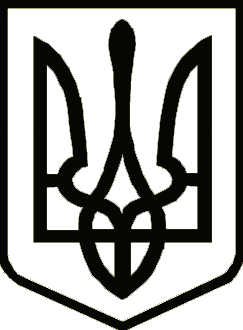 УкраїнаНОСІВСЬКА  МІСЬКА РАДА
Носівського району ЧЕРНІГІВСЬКОЇ  ОБЛАСТІ                                        Р І Ш Е Н Н Я (п’ятдесята сесія сьомого скликання)19 лютого  2019 року                                                                            №16/50/VІІм.Носівка  Про зміну засновникаюридичної особиУ зв’язку  з реорганізацією Іржавецької, Козарівської, Володьководівицької, та Тертишницької сільських рад шляхом приєднання  до Носівської міської ради, відповідно до ст.25.26. Закону України «Про місцеве самоврядування в Україні», частини 3 статті 8 Закону України «Про добровільне об’єднання територіальних громад», враховуючи висновки  постійної комісії з питань депутатської діяльності й етики, законності і правопорядку, охорони прав і законних інтересів громадян  міська рада вирішила:1.Змінити засновника Володьководівицької (Червонопартизанської) сільської виборчої комісії Носівського району Чернігівської області                 ( код 34209319), Тертишницької сільської виборчої комісії (код 34209408), Іржавецької сільської виборчої комісії (код 34209303), Козарівської сільської виборчої комісії (код 34209371) на Носівську міську раду Носівського району Чернігівської області.2. Начальнику відділу правовго забезпечення та кадрової роботи Ямі С.С. забезпечити внесення відповідних змін до Єдиного державного реєстру юридичних осіб , фізичних осіб-підприємців та громадських формувань. 3. Контроль за виконанням цього рішення покласти на комісію з питань депутатської діяльності й етики, законності і правопорядку, охорони прав і законних інтересів громадян .Міський голова                                              В. ІГНАТЧЕНКО